Карта урока для организации занятий с использованиемэлектронного обучения и дистанционных образовательных технологийВопросы можно задать по адресу электронной почты _________ taisiyadudka@mail.ru ____ или в мессенджерах: WhatsApp (№_89044462349_) или в онлайн формате по ссылке    httpsHYPERLINK "https://us04web.zoom.us/j/73725747191?pwd=SmFBck8zN3BvVUVFTDRZNUdEbHBpUT09"://HYPERLINK "https://us04web.zoom.us/j/73725747191?pwd=SmFBck8zN3BvVUVFTDRZNUdEbHBpUT09"usHYPERLINK "https://us04web.zoom.us/j/73725747191?pwd=SmFBck8zN3BvVUVFTDRZNUdEbHBpUT09"04HYPERLINK "https://us04web.zoom.us/j/73725747191?pwd=SmFBck8zN3BvVUVFTDRZNUdEbHBpUT09"webHYPERLINK "https://us04web.zoom.us/j/73725747191?pwd=SmFBck8zN3BvVUVFTDRZNUdEbHBpUT09".HYPERLINK "https://us04web.zoom.us/j/73725747191?pwd=SmFBck8zN3BvVUVFTDRZNUdEbHBpUT09"zoomHYPERLINK "https://us04web.zoom.us/j/73725747191?pwd=SmFBck8zN3BvVUVFTDRZNUdEbHBpUT09".HYPERLINK "https://us04web.zoom.us/j/73725747191?pwd=SmFBck8zN3BvVUVFTDRZNUdEbHBpUT09"usHYPERLINK "https://us04web.zoom.us/j/73725747191?pwd=SmFBck8zN3BvVUVFTDRZNUdEbHBpUT09"/HYPERLINK "https://us04web.zoom.us/j/73725747191?pwd=SmFBck8zN3BvVUVFTDRZNUdEbHBpUT09"jHYPERLINK "https://us04web.zoom.us/j/73725747191?pwd=SmFBck8zN3BvVUVFTDRZNUdEbHBpUT09"/73725747191?HYPERLINK "https://us04web.zoom.us/j/73725747191?pwd=SmFBck8zN3BvVUVFTDRZNUdEbHBpUT09"pwdHYPERLINK "https://us04web.zoom.us/j/73725747191?pwd=SmFBck8zN3BvVUVFTDRZNUdEbHBpUT09"=HYPERLINK "https://us04web.zoom.us/j/73725747191?pwd=SmFBck8zN3BvVUVFTDRZNUdEbHBpUT09"SmFBckHYPERLINK "https://us04web.zoom.us/j/73725747191?pwd=SmFBck8zN3BvVUVFTDRZNUdEbHBpUT09"8HYPERLINK "https://us04web.zoom.us/j/73725747191?pwd=SmFBck8zN3BvVUVFTDRZNUdEbHBpUT09"zNHYPERLINK "https://us04web.zoom.us/j/73725747191?pwd=SmFBck8zN3BvVUVFTDRZNUdEbHBpUT09"3HYPERLINK "https://us04web.zoom.us/j/73725747191?pwd=SmFBck8zN3BvVUVFTDRZNUdEbHBpUT09"BvVUVFTDRZNUdEbHBpUTHYPERLINK "https://us04web.zoom.us/j/73725747191?pwd=SmFBck8zN3BvVUVFTDRZNUdEbHBpUT09"09с ___11:00___ до __11:30____ (время фактического проведения урока), с  __14:00___  до  __16:00____  (часы  неаудиторной  занятости,  проведение  индивидуальной консультации)Выполненное практическое задание необходимо предоставить в любом доступном формате (скан, фотография, документ MS Word.письмом на адрес электронной почты для обратной связи;сообщением в WhatsApp №_89044462349сообщением на странице в социальной сети ВКонтакте по ссылке httpsHYPERLINK "https://vk.com/id76498635"://HYPERLINK "https://vk.com/id76498635"vkHYPERLINK "https://vk.com/id76498635".HYPERLINK "https://vk.com/id76498635"comHYPERLINK "https://vk.com/id76498635"/HYPERLINK "https://vk.com/id76498635"idHYPERLINK "https://vk.com/id76498635"76498635При отправке ответа в поле «Тема письма» и названии файла укажите свои данные: класс, учебный предмет, фамилию, имя и отчество.УчительПлямина Таисия ЕвгеньевнаПлямина Таисия ЕвгеньевнаПредметгеографиягеографияКласс6А6АДата проведения урока26.05.202026.05.2020Тема урокаПриродные зоны. Урок обобщения и подведения итогов изучения географии за курс 6 класса.Природные зоны. Урок обобщения и подведения итогов изучения географии за курс 6 класса.Основные изучаемые вопросы1. Понятие природная зона.2. Обобщение изученного материала по географии за курс 6 класса3. Подведение итогов по изучению географии за курс 6 класса1. Понятие природная зона.2. Обобщение изученного материала по географии за курс 6 класса3. Подведение итогов по изучению географии за курс 6 классаСсылка на эл. платформуhttpsHYPERLINK "https://us04web.zoom.us/j/73725747191?pwd=SmFBck8zN3BvVUVFTDRZNUdEbHBpUT09"://HYPERLINK "https://us04web.zoom.us/j/73725747191?pwd=SmFBck8zN3BvVUVFTDRZNUdEbHBpUT09"usHYPERLINK "https://us04web.zoom.us/j/73725747191?pwd=SmFBck8zN3BvVUVFTDRZNUdEbHBpUT09"04HYPERLINK "https://us04web.zoom.us/j/73725747191?pwd=SmFBck8zN3BvVUVFTDRZNUdEbHBpUT09"webHYPERLINK "https://us04web.zoom.us/j/73725747191?pwd=SmFBck8zN3BvVUVFTDRZNUdEbHBpUT09".HYPERLINK "https://us04web.zoom.us/j/73725747191?pwd=SmFBck8zN3BvVUVFTDRZNUdEbHBpUT09"zoomHYPERLINK "https://us04web.zoom.us/j/73725747191?pwd=SmFBck8zN3BvVUVFTDRZNUdEbHBpUT09".HYPERLINK "https://us04web.zoom.us/j/73725747191?pwd=SmFBck8zN3BvVUVFTDRZNUdEbHBpUT09"usHYPERLINK "https://us04web.zoom.us/j/73725747191?pwd=SmFBck8zN3BvVUVFTDRZNUdEbHBpUT09"/HYPERLINK "https://us04web.zoom.us/j/73725747191?pwd=SmFBck8zN3BvVUVFTDRZNUdEbHBpUT09"jHYPERLINK "https://us04web.zoom.us/j/73725747191?pwd=SmFBck8zN3BvVUVFTDRZNUdEbHBpUT09"/73725747191?HYPERLINK "https://us04web.zoom.us/j/73725747191?pwd=SmFBck8zN3BvVUVFTDRZNUdEbHBpUT09"pwdHYPERLINK "https://us04web.zoom.us/j/73725747191?pwd=SmFBck8zN3BvVUVFTDRZNUdEbHBpUT09"=HYPERLINK "https://us04web.zoom.us/j/73725747191?pwd=SmFBck8zN3BvVUVFTDRZNUdEbHBpUT09"SmFBckHYPERLINK "https://us04web.zoom.us/j/73725747191?pwd=SmFBck8zN3BvVUVFTDRZNUdEbHBpUT09"8HYPERLINK "https://us04web.zoom.us/j/73725747191?pwd=SmFBck8zN3BvVUVFTDRZNUdEbHBpUT09"zNHYPERLINK "https://us04web.zoom.us/j/73725747191?pwd=SmFBck8zN3BvVUVFTDRZNUdEbHBpUT09"3HYPERLINK "https://us04web.zoom.us/j/73725747191?pwd=SmFBck8zN3BvVUVFTDRZNUdEbHBpUT09"BvVUVFTDRZNUdEbHBpUTHYPERLINK "https://us04web.zoom.us/j/73725747191?pwd=SmFBck8zN3BvVUVFTDRZNUdEbHBpUT09"09httpsHYPERLINK "https://us04web.zoom.us/j/73725747191?pwd=SmFBck8zN3BvVUVFTDRZNUdEbHBpUT09"://HYPERLINK "https://us04web.zoom.us/j/73725747191?pwd=SmFBck8zN3BvVUVFTDRZNUdEbHBpUT09"usHYPERLINK "https://us04web.zoom.us/j/73725747191?pwd=SmFBck8zN3BvVUVFTDRZNUdEbHBpUT09"04HYPERLINK "https://us04web.zoom.us/j/73725747191?pwd=SmFBck8zN3BvVUVFTDRZNUdEbHBpUT09"webHYPERLINK "https://us04web.zoom.us/j/73725747191?pwd=SmFBck8zN3BvVUVFTDRZNUdEbHBpUT09".HYPERLINK "https://us04web.zoom.us/j/73725747191?pwd=SmFBck8zN3BvVUVFTDRZNUdEbHBpUT09"zoomHYPERLINK "https://us04web.zoom.us/j/73725747191?pwd=SmFBck8zN3BvVUVFTDRZNUdEbHBpUT09".HYPERLINK "https://us04web.zoom.us/j/73725747191?pwd=SmFBck8zN3BvVUVFTDRZNUdEbHBpUT09"usHYPERLINK "https://us04web.zoom.us/j/73725747191?pwd=SmFBck8zN3BvVUVFTDRZNUdEbHBpUT09"/HYPERLINK "https://us04web.zoom.us/j/73725747191?pwd=SmFBck8zN3BvVUVFTDRZNUdEbHBpUT09"jHYPERLINK "https://us04web.zoom.us/j/73725747191?pwd=SmFBck8zN3BvVUVFTDRZNUdEbHBpUT09"/73725747191?HYPERLINK "https://us04web.zoom.us/j/73725747191?pwd=SmFBck8zN3BvVUVFTDRZNUdEbHBpUT09"pwdHYPERLINK "https://us04web.zoom.us/j/73725747191?pwd=SmFBck8zN3BvVUVFTDRZNUdEbHBpUT09"=HYPERLINK "https://us04web.zoom.us/j/73725747191?pwd=SmFBck8zN3BvVUVFTDRZNUdEbHBpUT09"SmFBckHYPERLINK "https://us04web.zoom.us/j/73725747191?pwd=SmFBck8zN3BvVUVFTDRZNUdEbHBpUT09"8HYPERLINK "https://us04web.zoom.us/j/73725747191?pwd=SmFBck8zN3BvVUVFTDRZNUdEbHBpUT09"zNHYPERLINK "https://us04web.zoom.us/j/73725747191?pwd=SmFBck8zN3BvVUVFTDRZNUdEbHBpUT09"3HYPERLINK "https://us04web.zoom.us/j/73725747191?pwd=SmFBck8zN3BvVUVFTDRZNUdEbHBpUT09"BvVUVFTDRZNUdEbHBpUTHYPERLINK "https://us04web.zoom.us/j/73725747191?pwd=SmFBck8zN3BvVUVFTDRZNUdEbHBpUT09"09Тип урокаОнлайнОнлайнФорма обратной связисообщенияя в WhatsApp №_89044462349, вк httpsHYPERLINK "https://vk.com/id76498635"://HYPERLINK "https://vk.com/id76498635"vkHYPERLINK "https://vk.com/id76498635".HYPERLINK "https://vk.com/id76498635"comHYPERLINK "https://vk.com/id76498635"/HYPERLINK "https://vk.com/id76498635"idHYPERLINK "https://vk.com/id76498635"76498635, эл.почта taisiyadudkaHYPERLINK "mailto:taisiyadudka@mail.ru"@HYPERLINK "mailto:taisiyadudka@mail.ru"mailHYPERLINK "mailto:taisiyadudka@mail.ru".HYPERLINK "mailto:taisiyadudka@mail.ru"ru сообщенияя в WhatsApp №_89044462349, вк httpsHYPERLINK "https://vk.com/id76498635"://HYPERLINK "https://vk.com/id76498635"vkHYPERLINK "https://vk.com/id76498635".HYPERLINK "https://vk.com/id76498635"comHYPERLINK "https://vk.com/id76498635"/HYPERLINK "https://vk.com/id76498635"idHYPERLINK "https://vk.com/id76498635"76498635, эл.почта taisiyadudkaHYPERLINK "mailto:taisiyadudka@mail.ru"@HYPERLINK "mailto:taisiyadudka@mail.ru"mailHYPERLINK "mailto:taisiyadudka@mail.ru".HYPERLINK "mailto:taisiyadudka@mail.ru"ru ЗаданияЗаданияЗаданияЗадание1. Открыть тетради записать ФИ, класс, дату и тему урока. Записать выделенное цветом.Задание1. Открыть тетради записать ФИ, класс, дату и тему урока. Записать выделенное цветом.Природная зона- обширная территория с разнообразным рельефом, на которой сформировался определенный климат. В зависимости от климата в природной зоне произрастают определенные типы растений и обитают разные животные.   Наличие закономерности смены природных зон обнаружил немецкий естественноиспытатель Гумбольдт. Изменение климата вызывает зональное размещение не только растений, но и животных, почв, водного режима рек и т.д. А в 19 веке В.В.Докучаев доказал, что зональность это общий закон природы.Разнообразие природных зон зависит: от географической широты, соотношения тепла и влаги, рельефа, от типа почвы и т.д.Задание 2. Работа с картой «Природных зон»Задание 2. Работа с картой «Природных зон»1. Познакомиться с картой «Природных зон»:Каким цветом изображены природные зоны, выясняем, как от экватора к полюсам сменяются природные зоны.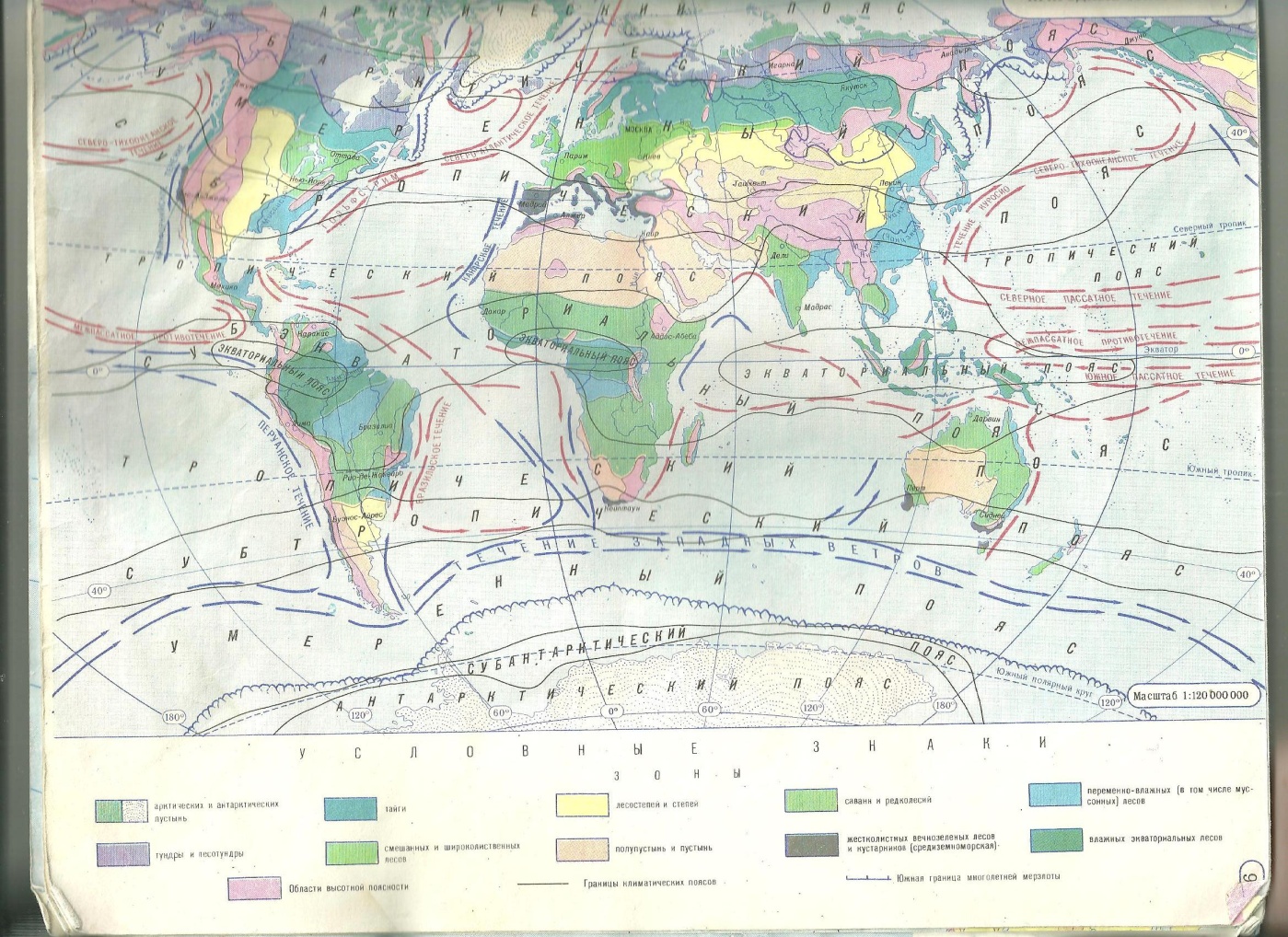 Задание 3. В тетради. На основе параграфа 33,атласа, с помощью учителя заполнить путеводный лист по природным зонам.Задание 3. В тетради. На основе параграфа 33,атласа, с помощью учителя заполнить путеводный лист по природным зонам.Путеводный лист по природным зонам.Задание 4. Подведение итоговЗадание 4. Подведение итоговПодведение итогов по изучению географии за курс 6 класса.Домашнее задание:Домашнее задание:§33, завершить путеводный лист по природным зонам.Критерии оцениванияКритерии оцениванияОЦЕНКА "5" ставится, если ученик выполнил работу без ошибок и недочетов; допустил не более одного недочета.ОЦЕНКА "4" ставится, если ученик выполнил работу полностью, но допустил в ней не более одной негрубой ошибки и одного недочета или не более двух недочетов.ОЦЕНКА "3" ставится, если ученик правильно выполнил не менее половины работы или допустил не более двух грубых ошибок или не более одной грубой и одной негрубой ошибки и одного недочета или не более двух-трех негрубых ошибок или одной негрубой ошибки и трех недочетов или при отсутствии ошибок, но при наличии четырех-пяти недочетов.ОЦЕНКА "2" ставится, если ученик допустил число ошибок и недочетов превосходящее норму, при которой может быть выставлена оценка "3" или если правильно выполнил менее половины